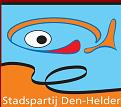 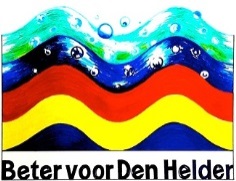 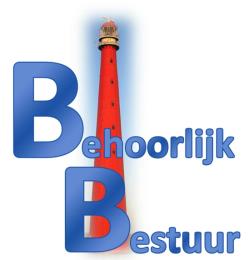 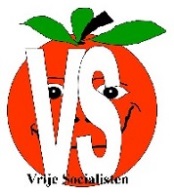 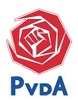 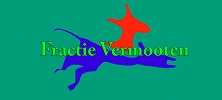 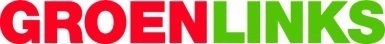 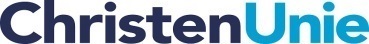 AmendementDe gemeenteraad van Den Helder, in vergadering bijeen op 16 oktober 2017;gelezen het raadsvoorstel nummer RVO17.0069 agendapunt “Renovatie Stadhuis Drs. F. Bijlweg”;besluit:een nieuw beslispunt aan het ontwerpbesluit RB17.0056 toe te voegen dat als volgt luidt: “Een uitvoeringskrediet beschikbaar te stellen van € 73.000 excl. BTW, voor             het verwijderen de balkons aan de buitenzijde van het gebouw”;het benodigde krediet voor aanvullende wensen ten opzichte van het programma van eisen € 0,25 mln. te verlagen met € 50.000,-.Namens de fracties van:Stadspartij Den Helder	Beter voor Den Helder	Behoorlijk Bestuur		PvdAP.R. Reenders		G. Assorgia			M.C. Wouters		P. de VrijVrije Socialisten		GroenLinks		ChristenUnie			VermootenK. van Driesten		C.J. Dol-Cremers	T. Biersteker-Giljou		M. VermootenToelichtingIn het project doet zich de kans voor om de balkons te verwijderen en een doorlopende pui over alle bouwlagen te realiseren. De voordelen hiervan zijn: het wegwerken van koudebruggen, meer licht in het gebouw en een betere uitstraling van het gebouw. Al met al geeft het een kostenbesparing door betere isolatie en minder onderhoud- en schoonmaakkosten.